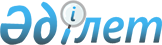 Об утверждении Правил размещения информации на интернет-портале оценки эффективности деятельности государственных органов
					
			Утративший силу
			
			
		
					Приказ Министра информации и коммуникаций Республики Казахстан от 20 октября 2016 года № 214. Зарегистрирован Министерством юстиции Республики Казахстан 28 ноября 2016 года № 14463. Утратил силу приказом Министра информации и общественного развития Республики Казахстан от 5 мая 2021 года № 153.
      Сноска. Утратил силу приказом Министра информации и общественного развития РК от 05.05.2021 № 153 (вводится в действие по истечении десяти календарных дней после дня его первого официального опубликования).

      Примечание РЦПИ!

      Вводится в действие с 01.01.2017.
       В соответствии с пунктом 5 статьи 17 Закона Республики Казахстан от 16 ноября 2015 года "О доступе к информации", ПРИКАЗЫВАЮ:
      1. Утвердить прилагаемые Правила размещения информации на интернет-портале оценки эффективности деятельности государственных органов. 
      2. Департаменту информатизации Министерства информации и коммуникаций Республики Казахстан (Жахметова Ж.З.) обеспечить: 
      1) государственную регистрацию настоящего приказа в Министерстве юстиции Республики Казахстан; 
      2) направление копии настоящего приказа на официальное опубликование в периодические печатные издания и информационно-правовую систему "Әділет" в течение десяти календарных дней после дня его государственной регистрации в Министерстве юстиции Республики Казахстан; 
      3) направление копии настоящего приказа в Республиканское государственное предприятие на праве хозяйственного ведения "Республиканский центр правовой информации" Министерства юстиции Республики Казахстан для размещения в Эталонном контрольном банке нормативных правовых актов Республики Казахстан в течение десяти календарных дней со дня государственной регистрации в Министерстве юстиции Республики Казахстан; 
      4) размещение настоящего приказа на интернет-ресурсе Министерства информации и коммуникаций Республики Казахстан; 
      5) представление в Юридический департамент сведений об исполнении мероприятий, предусмотренных подпунктами 1), 2) и 3) настоящего пункта в течение десяти рабочих дней после государственной регистрации настоящего приказа в Министерстве юстиции Республики Казахстан. 
      3. Контроль за исполнением настоящего приказа возложить на курирующего вице-министра информации и коммуникаций Республики Казахстан. 
      4. Настоящий приказ вводится в действие с 1 января 2017 года и подлежит официальному опубликованию. 
      "СОГЛАСОВАН"   
      Министр национальной экономики   
      Республики Казахстан   
      _________________ К. Бишимбаев   
      25 октября 2016 года Правила размещения информации на интернет-портале оценки
эффективности деятельности государственных органов
Глава 1. Общие положения
      1. Настоящие Правила размещения информации об оценке деятельности государственных органов, о достижении целевых индикаторов стратегических планов и программ развития территорий (далее — Правила) определяют порядок размещения государственными органами на интернет-портале оценки эффективности деятельности государственных органов информации об оценке эффективности деятельности государственных органов, о достижении целевых индикаторов стратегических планов и программ развития территорий. 
      2. В настоящих Правилах используются следующие понятия и сокращения: 
      1) интернет-портал оценки эффективности деятельности государственных органов - компонент веб-портала "электронного правительства", обеспечивающий размещение информации об оценке эффективности деятельности государственных органов, отчетов о достижении целевых индикаторов стратегических планов и программ развития территорий, а также публичное обсуждение деятельности государственных органов (далее - Портал); 
      2) центральный уполномоченный орган по государственному планированию - центральный исполнительный орган, осуществляющий руководство и межотраслевую координацию в области стратегического и экономического планирования, выработки и формирования бюджетной политики, а также по формированию и реализации государственной политики в сфере регионального развития; 
      3) местный уполномоченный орган по государственному планированию - исполнительный орган, финансируемый из местного бюджета, осуществляющий функции в сфере стратегического, экономического и бюджетного планирования в соответствующей административно-территориальной единице; 
      4) пользователь информации - физическое или юридическое лицо запрашивающее и (или) использующее информацию; 
      5) автоматизированное рабочее место Портала - предоставляемое оператором приложение, предназначенное для управления настройками и контентом, который размещается на Портале (далее - автоматизированное рабочее место); 
      6) информация с ограниченным доступом — информация, отнесенная к государственным секретам, личной, семейной, врачебной, банковской, коммерческой и иным охраняемым законом тайнам, а также служебная информация с пометкой "Для служебного пользования"; 
      7) веб-портал "электронного правительства" - информационная система, представляющая собой единое окно доступа ко всей консолидированной правительственной информации, включая нормативную правовую базу, и к государственным и иным услугам, оказываемым в электронной форме; 
      8) оператор информационно-коммуникационной инфраструктуры "электронного правительства" - юридическое лицо, определяемое Правительством Республики Казахстан, на которое возложено обеспечение функционирования закрепленной за ним информационно-коммуникационной инфраструктуры "электронного правительства" (далее - оператор).  Глава 2. Порядок размещения информации на интернет-портале
оценки эффективности деятельности государственных органов, 
отчетов о достижении целевых индикаторов стратегических планов
и программ развития территорий
      3. По итогам оценки уполномоченный орган по государственному планированию обеспечивает опубликование результатов оценки эффективности деятельности государственных органов на Портале с учетом обеспечения режима секретности, служебной и иной охраняемой законом тайны в соответствии с пунктом 53 Системы ежегодной оценки эффективности деятельности центральных государственных и местных исполнительных органов областей, города республиканского значения, столицы, утвержденной Указом Президента Республики Казахстан от 19 марта 2010 года № 954. 
      4. Государственные органы размещают на Портале отчеты о реализации стратегических планов в части информации о достижении целевых индикаторов стратегических планов в срок до 20 февраля, следующего за отчетным годом. 
      5. Местные уполномоченные органы по государственному планированию области, города республиканского значения, столицы размещают на Портале отчеты о реализации программы развития области, города республиканского значения, столицы в части информации о достижении целевых индикаторов программы развития области, города республиканского значения, столицы в срок до 15 февраля года, следующего за отчетным годом. 
      6. Местные уполномоченные органы по государственному планированию района (города областного значения) размещают на Портале отчеты о реализации программы развития района (города областного значения) в части информации о достижении целевых индикаторов программы развития района (города областного значения) в срок до 1 февраля года, следующего за отчетным годом. 
      7. Отчеты о достижении целевых индикаторов стратегических планов и программы развития территорий размещаются на Портале государственными органами в части, не содержащей информацию с ограниченным доступом.
      8. Государственные органы самостоятельно определяют структурные подразделения и сотрудников, осуществляющих размещение отчетов на Портале и работу с автоматизированным рабочим местом. 
      9. Оператор проводит обучение уполномоченных сотрудников государственных органов по использованию автоматизированного рабочего места для размещения на Портале необходимой информации. 
					© 2012. РГП на ПХВ «Институт законодательства и правовой информации Республики Казахстан» Министерства юстиции Республики Казахстан
				
Министр информации и коммуникаций
Республики Казахстан
Д. АбаевУтверждены
приказом Министра
информации и коммуникаций
Республики Казахстан
от 20 октября 2016 года № 214